SAINT JOHN’S ACADEMY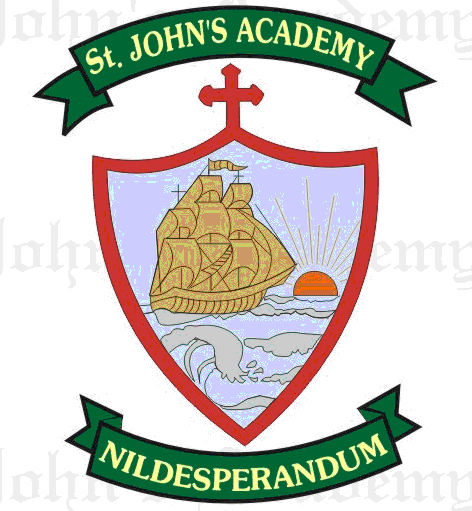 THIRD UNIT TEST SCHEDULE  2015-2016CLASSES P.NUR TO PREP.NOTE: Regular teaching shall go on with the UNIT TESTS. Tests conducted are a part of Continuous Assessment of a student in the various subjects being taught. It is mandatory to pass in all the tests and exams to secure a rank in the class. These tests carry 20% weightage in the exams conducted. No retest will be conducted in case of absence. (For any reason whatsoever).SAINT JOHN’S ACADEMYTHIRD UNIT TEST SCHEDULE  2015-2016CLASSES I & IIREAD., RECIT & WRIT. WILL BE MARKED ON CLASS PERFORMANCE.NOTE: Regular teaching shall go on with the UNIT TESTS. Tests conducted are a part of Continuous Assessment of a student in the various subjects being taught. It is mandatory to pass in all the tests and exams to secure a rank in the class. These tests carry 20% weightage in the exams conducted. No retest will be conducted in case of absence. (For any reason whatsoever).SAINT JOHN’S ACADEMYTHIRD UNIT TEST SCHEDULE  2015-2016CLASSES III TO VNOTE: Regular teaching shall go on with the UNIT TESTS. Tests conducted are a part of Continuous Assessment of a student in the various subjects being taught. It is mandatory to pass in all the tests and exams to secure a rank in the class. These tests carry 20% weightage in the exams conducted. No retest will be conducted in case of absence. (For any reason whatsoever).SAINT JOHN’S ACADEMYTHIRD UNIT TEST SCHEDULE  2015-2016CLASSES VI TO VIIINOTE: Regular teaching shall go on with the UNIT TESTS. Tests conducted are a part of Continuous Assessment of a student in the various subjects being taught. It is mandatory to pass in all the tests and exams to secure a rank in the class. These tests carry 20% weightage in the exams conducted. No retest will be conducted in case of absence. (For any reason whatsoever).SAINT JOHN’S ACADEMYTHIRD UNIT TEST SCHEDULE  2015-2016CLASSES IX & XINOTE: Regular teaching shall go on with the UNIT TESTS. Tests conducted are a part of Continuous Assessment of a student in the various subjects being taught. It is mandatory to pass in all the tests and exams to secure a rank in the class. These tests carry 20% weightage in the exams conducted. No retest will be conducted in case of absence. (For any reason whatsoever). DATEDAYP.NUR.NUR.PREP 04.12.15FRI.ENGLISH WRITTEN & ORALSENGLISH WRITTEN & ORALSHINDI WRITTEN & ORALS05.12.15SAT.---07.12.15MON.E.V.S. WRITTEN & ORALSE.V.S. WRITTEN & ORALSSTORY TELLING; WRITING08.12.15TUES.STORY TELLINGM.SC. / HYG. & STORY TELLINGENGLISH WRITTEN & ORALS09.12.15WED.HINDI WRITTEN & ORALSHINDI WRITTEN & ORALSM.SC. / HYG. & SPELLING DICTATION10.12.15THURSRHYMESREADING & RECITATIONMATHS WRITTEN & ORALS11.12.15FRI.NUMBERS WRITTEN & ORALSMATHS WRITTEN & ORALSART & CRAFT12.12.15SAT.---14.12.15MON.ART & CRAFTART & CRAFTREADING & RECITATION15.12.15TUES.READING & RECOGNITIONSPELLING DICTATION & WRITINGE.V.S. WRITTEN & ORALS16.12.15WED.CONVERSATIONCONVERSATIONCONVERSATION DATEDAYI A, B & CII A, B & C04.12.15FRI.ENGLISHENGLISH05.12.15SAT.--07.12.15MON.HINDIHINDI08.12.15TUES.ENG. SP. DICT.ENG. SP. DICT.09.12.15WED.MATHSMATHS10.12.15THURSCOMPUTER SCIENCECOMPUTER SCIENCE11.12.15FRI.ABACUSABACUS12.12.15SAT.--14.12.15MON.SCIENCESCIENCE15.12.15TUES.SO. STDS.SO. STDS.16.12.15WED.G.K./ V.ED.G.K./ V.ED. DATEDAYIIIA, B, C & DIVA, B, C & DVA, B, C & D04.12.15FRI.MATHSENG. LANG.ENG. LIT.05.12.15SAT.G.K.COMP. SCI.G.K. & SP. DICT.07.12.15MON.ENG. LIT.SO. STDS.MATHS08.12.15TUES.VALUE EDU.HINDISCIENCE09.12.15WED.SO. STDS.G.K.HINDI10.12.15THURSABACUSVALUE EDU.ENG. LANG.11.12.15FRI.ENG. LANG.SCIENCEHIST. & CIVICS12.12.15SAT.COMP. SCI.SP. DICT.COMP. SCI.14.12.15MON.HINDIMATHSGEOGRAPHY15.12.15TUES.SP. DICT.ABACUSABACUS & SANSKRIT16.12.15WED.SCIENCEENG. LIT.VALUE EDU. DATEDAYVIA, B, C & DVIIA, B, C & DVIIIA, B, C & D04.12.15FRI.ENG. LIT. &SP. DICT.ENG. LIT .&SP. DICT.ENG. LIT. &SP. DICT.05.12.15SAT.PHYSICSPHYSICSPHYSICS07.12.15MON.HINDI &HINDI SP. DICT.HINDI &HINDI SP. DICT.HINDI &HINDI SP. DICT.08.12.15TUES.ENG. LANG.ENG. LANG.ENG. LANG.09.12.15WED.HISTORYHISTORYHISTORY10.12.15THURSBIOLOGYBIOLOGYBIOLOGY11.12.15FRI.GEOGRAPHYGEOGRAPHYGEOGRAPHY12.12.15SAT.CHEMISTRYCHEMISTRYCHEMISTRY14.12.15MON.MATHEMATICSMATHEMATICSMATHEMATICS15.12.15TUES.VALUE EDU. &  SANSKRITVALUE EDU. & COMP. SC.VALUE EDU. &  SANSKRIT16.12.15WED.COMP. SC. & G.K.SANSKRIT & G.K.COMP. SC. & G.K. DATEDAYIXA, B, C,  D & EXIA & B 04.12.15FRI.ENG. LANG.-05.12.15SAT.BIOLOGYENG. LANG.07.12.15MON.MATHSPHYSICS/ ACCOUNTS08.12.15TUES.ENG. LIT.-09.12.15WED.CHEMISTRYMATHS/ BIOLOGY/ ECONOMICS10.12.15THURSHINDI-11.12.15FRI.COMP. APPL./ COMM. APPL. HINDI/ CP.SC./ MATHS12.12.15SAT.HIST. & CIVICS-14.12.15MON.PHYSICSENG. LIT.15.12.15TUES.GEOG.-16.12.15WED.-CHEMISTRY/ COMMERCE